Doo”Parking Servis Budva „Budva                                                     OBRAZAC 1                                                                      Broj:40Datum 28.01.2019.godineNaosnovučlana 30 Zakonao javnim nabavkama(„Službeni list CG“, br.42/11, 57/14, 28/15i42/17)iPravilnikaza postupanje Doo”Parking servis Budva “Budva osprovođenjenabavkimalevrijednosti ,Doo”Parking Servis Budva”Budva dostavlja ZAHTJEV ZA DOSTAVLJANJE PONUDAZA NABAVKE MALE VRIJEDNOSTII Podaci o naručiocu II  Predmet nabavke: robeIII Opis predmeta nabavke: Izbor najpovoljnijeg ponuđača za nabavku naplatnog objekta (Kućica za naplatu )IV Procijenjena vrijednost nabavke:Procijenjena vrijednost nabavke sa uračunatim PDV-om 10.000 €;V Uslovi za učešće u postupku javne nabavkeU postupku javne nabavke može da učestvuje samo ponuđač koji:1) je upisan u registar kod organa nadležnog za registraciju privrednih subjekata;2) je uredno izvršio sve obaveze po osnovu poreza i doprinosa u skladu sa zakonom, odnosno propisima države u kojoj ima sjedište;3) dokaže da on odnosno njegov zakonski zastupnik nije pravosnažno osuđivan za neko od krivičnih djela organizovanog kriminala sa elementima korupcije, pranja novca i prevare;Dokazivanje ispunjenosti obaveznih uslovaIspunjenost uslova dokazuje se dostavljanjem :Izjave o ispunjenosti uaslova datom pod punom moralnom materijalnom i krivičnom odgovornošćuVITehničke karakteristike ili specifikacije SKICA KAO PRILOG Ponuđena cijena podrazumijeva uračunate troškove dostave i postavljanja robe na adresu Naručioca. Način i dinamika isporuke:Nabavka  će se izvršavati prema potrebi naručioca sukcesivno,na period od jedne godine ili do utroška ugovorene sume.
VII Način plaćanjaVirmanski  nakon  ispostavljene fakture VIII Rok isporuke robe, izvođenja radova, odnosno pružanja usluge:Rok izvršenja usluge  ne može biti duži od 15 dana od dostavljanja narudžbeniceIX Kriterijum za izbor najpovoljnije ponude:najniža ponuđena cijena  						brojbodova	  100	Vrednovanje ponuda po kriterijumu najniže ponuđena cijena vršiće se na sljedeći način: najniža ponuđena cijena = maksimalan broj bodova (100 bodova)Ponuđaču koji ponudi najnižu cijenu dodjeljuje se maksimalan broj bodova  dok ostali ponuđači dobijaju proporcionalan broj bodova u odnosu na najnižu ponuđenu cijenu, odnosno prema formuli: 	najniža ponuđena cijena x maks.broj bodova
broj bodova =               ponuđena cijenaXI Rok i način dostavljanja ponudaPonude se predaju  radnim danima od 09,00do 14,00 sati, zaključno sa danom 01.02..2019godine   do 09,00 sati.Ponude se mogu predati:neposrednom predajom na arhivi naručioca na adresi Mediteranska bb TQ III sprat.preporučenom pošiljkom sa povratnicom na adresi Mediteranska bb TQ III sprat..Javnootvaranjeponuda,komemoguprisustvovatiovlašćenipredstavniciponuđačasapriloženimpunomoćjempotpisanimodstraneovlašćenoglica,održaćesedana01.02..2019.godineu10hsati,uprostorijamaDoo Parking ServisBudva,adresi Mediteranska bb TQ III sprat..Budva.Prilikom  otvaranja ponuda ne sačinjava se zapisnik o javnom otvaranju ponudaXII Rok za donošenje obavještenja o ishodu postupkaObavještenje o ishodu postupka naručilac će dostaviti ponuđačima koji su dostavili ponudeu roku od pet dana.XIII Druge informacijeSlužbenik za javne nabavke 	    Ovlašćeno lice naručioca______________________	 M.P.                   ___________________________Memorandum ponuđača)_________BrojMjesto i datumUskladusaOdredbamaZakonaojavnimnabavkamaCrneGore(„Sl.listCG“br.42/11,57/14,28/15i42/17)ičlana7stav6Pravilnikaosadržajuaktaiobrascimazasprovođenjenabavkemale vrijednosti(„Službeni list CG“, br. 49/17), dajemosljedeću;                                                              IZJAV UPodpunommoralnom,materijalnomikrivičnomodgovornošćuizjavljujemodausloveizčlana65Zakona o javnim nabavkama CG u potpunosti ispunjavamo.Ovaizjavajesastavnidiodokumentacijepredmetajavnenabavketj.zahtjevazadostavljanjeponuda.Potpis ovlašćenoglicaDatum i mjesto potpisivanjaM PNASLOVNA STRANA PONUDE             (naziv ponuđača)		podnosiDoo“Parking Servis Budva“Budva	P O N U D Upo Zahtjevu broj 040 od 28.01.2019 godine za  nabavku naplatnog objekta (kućica) Predmet nabavke u cjelostiPODACI O PONUDI I PONUĐAČU  Ponuda se podnosikao: Samostalna ponuda Samostalna ponuda sa podizvođačem/podugovaračem Zajednička ponuda Zajednička ponuda sa  podizvođačem/podugovaračemPodaci o podnosiocu samostalne ponude:Podaci o podugovaraču /podizvođaču u okviru samostalne ponudePodaci o podnosiocu zajedničke ponudePodaci o nosiocu zajedničke ponude:Podaci o članu zajedničke ponude:Podaci o podugovaraču /podizvođaču u okviru zajedničke ponudeFINANSIJSKI DIO PONUDEUslovi ponude:Ovlašćeno lice ponuđača  ___________________________(ime, prezime i funkcija)_________________________(svojeručni potpis)						M.P.		NACRTUGOVORA O JAVNOJNABAVCIOvaj ugovor zaključen je  između:1. DOO “PARKING SERVIS BUDVA”BUDVA ul. Mediteranska  bb ,(PIB 02382784 ) br.računa 510-19230-65 CKB Banka koga zastupa i predstavlja vd  izvršni direktor Jovan Gregović       (u daljem tekstu Naručilac )i
Ponuđača .................... sa sjedištem u ..................., ulica ................. PIB: ...............Broj ....................., Naziv banke:.............. koga zastupa  ......................, (u daljem tekstu:  Dobavljač).                                                 OSNOV UGOVORA:Zahtjev za nabavku male vrijednosti nabavka  Naplatnog objekta (kućice) za potrebe preduzeća DOO"Parking Servis"Budva broj: 40od 28.01.2019.godine;Broj i datum odluke o izboru najpovoljnije ponude: ....... od ........... godine.Ponuda ponuđača ........................... broj ........... od  .................... godine.                                                         Član 1                                                   Predmet UgovoraPredmet ovog ugovora je nabavka za potrebe preduzeća  ,nabavka  Naplatnog objekta (kućice)prema Zahtjev za nabavku male vrijednosti, broj 40  od 28.01.2019  godine i Odluci o izboru najpovoljnije ponude broj ....... od ......... godine i prema ponudi Dobavljača.DOBAVLJAČ se obavezuje da NARUČIOCU isporuči i postaviNaplatni  objekat (kućica)   u svemu prema Specifikaciji i prihvaćenoj  Ponudi br......  od ......godine koja čini sastavni dio Ugovora,                                                                Član 2                                 Ukupna vrijednost, cijena i način plaćanjaUkupna vrijednost robe, prema prihvaćenoj ponudi br. ....  od ..... godine  iznosi .....eura sa uračunatim  PDV-om .Naručilac se obavezuje da ćeplaćanje vršiti u roku od 20 dana od prijema mjesečne fakture na žiro račun   dobavljača.Faktura mora sadržati broj ugovora po kojem se vrši plaćanje.                                                                         Član 3                                                   Mjesto i rok izvršenja ugovoraDOBAVLJAČ  se obavezuje da ugovorenu isporuku izvrši sukcesivno u roku od jedne godine dana odnoso do utroška ugovorenih  sredstava  od dana potpisivanja ovog ugovora.DOBAVLJAČ  se obavezuje da ugovorenu isporuku izvrši u što kraćem  roku (najduže 15 dana )od trenutka primljenog naloga od strane NaručiocaUgovorena vrijednost robe podrazumijeva isporuku FCO NARUČILAC, po nalogu NARUČIOCA, kao i otklanjanje greške u nabavci robe u roku od 3 dana.                     Član 4                                                                   Raskid ugovoraUgovorne strane su saglasne da do raskida ovog Ugovora može doći ako DOBAVLJAČ ne bude izvršavao svoje obaveze u rokovima i na način predvidjen Ugovorom:U slučaju kada NARUČILAC ustanovi da kvalitet robe koja je predmet ovog ugovora ili način na koje se isporučuje, odstupa od traženog, odnosno ponudjenog kvaliteta iz ponude DOBAVLJAČA,U slučaju da se DOBAVLJAČ ne pridržava svojih obaveza i u drugim slučajevima nesavjesnog obavljanja posla. Isto pravo NARUČILAC ima u slučaju raskida ugovora, do izbora novog DOBAVLJAČA.Naručilac je obavezan da u slučaju uočavanja propusta u obavljanju posla pisanim putem pozove DOBAVLJAČA i da putem Zapisnika zajednički konstatuju uzrok i obim uočenih propusta koje dobavljač treba da odkloni u što kraćem roku o svom trošku. Ukoliko se DOBAVLJAČ ne odazove pozivu NARUČIOCA, NARUČILAC angažuje treće lice na teret DOBAVLJAČA.                                                                     Član 5                                                             Ugovorna kaznaDOBAVLJAČ se obavezuje da plati ugovornu kaznu u visini 2‰ za svaki dan kašnjenja u isporuci opreme, a najviše 5% od ukupne vrijednosti ugovorenog posla.                                                                     Član 6                                                 Preuzimanje prava i obavezaUkoliko u toku važnosti ovog ugovora dođe do bilo kakvih promjena u nazivu ili drugim statusnim promjenama ugovornih strana, tada će sva prava i obaveze ugovorne strane kod koje dođe do takve promjene, preći na njenog pravnog sljedbenika.                                                                   Član 7                                                            Primjena propisaZa sve što nije predvidjeno ovim ugovorom primjenjuju se odredbe Zakona o obligacionim odnosima i drugih pozitivnih propisa.Dobavljač garantuje naručiocu za kvalitet i količine isporučene robe, u protivnom Dobavljač se obavezuje da o svom trošku izvrši zamjenu istih i isporuči robu ugovorenog kvaliteta i količineUgovorne strane su saglasne da eventualne sporove povodom ovog ugovora rješavaju sporazumom. U protivnom, ugovara se nadležnost suda u Podgorici.Troškovi ovjere ovog ugovora padaju na teret Dobavljača.Član 8					Garanti gokGarancija za dobro izvršenje posla iz ugovora  je 24 mjeseca						Ćlan 9                                                    Antikorupcijska klauzulaUgovor o javnoj nabavci koji je zaključen uz kršenje antikorupcijskih pravila u skladu sa odredbama člana 15 ZJN (,,Sl. list CG“  br.42/11 i 57/14) ništav je.                          Član 10Ovaj ugovor je pravno valjano zaključen i potpisan od dolje navedenih ovlašćenih zakonskih zastupnika strana ugovora i sačinjen je u 6 (šest) istovjetnih primjeraka, od kojih po 3 (tri) primjerka za NARUČIOCA i  DOBAVLJAČA.NARUČILAC	                                                     DOBAVLJAČ_____________________________		                ______________________________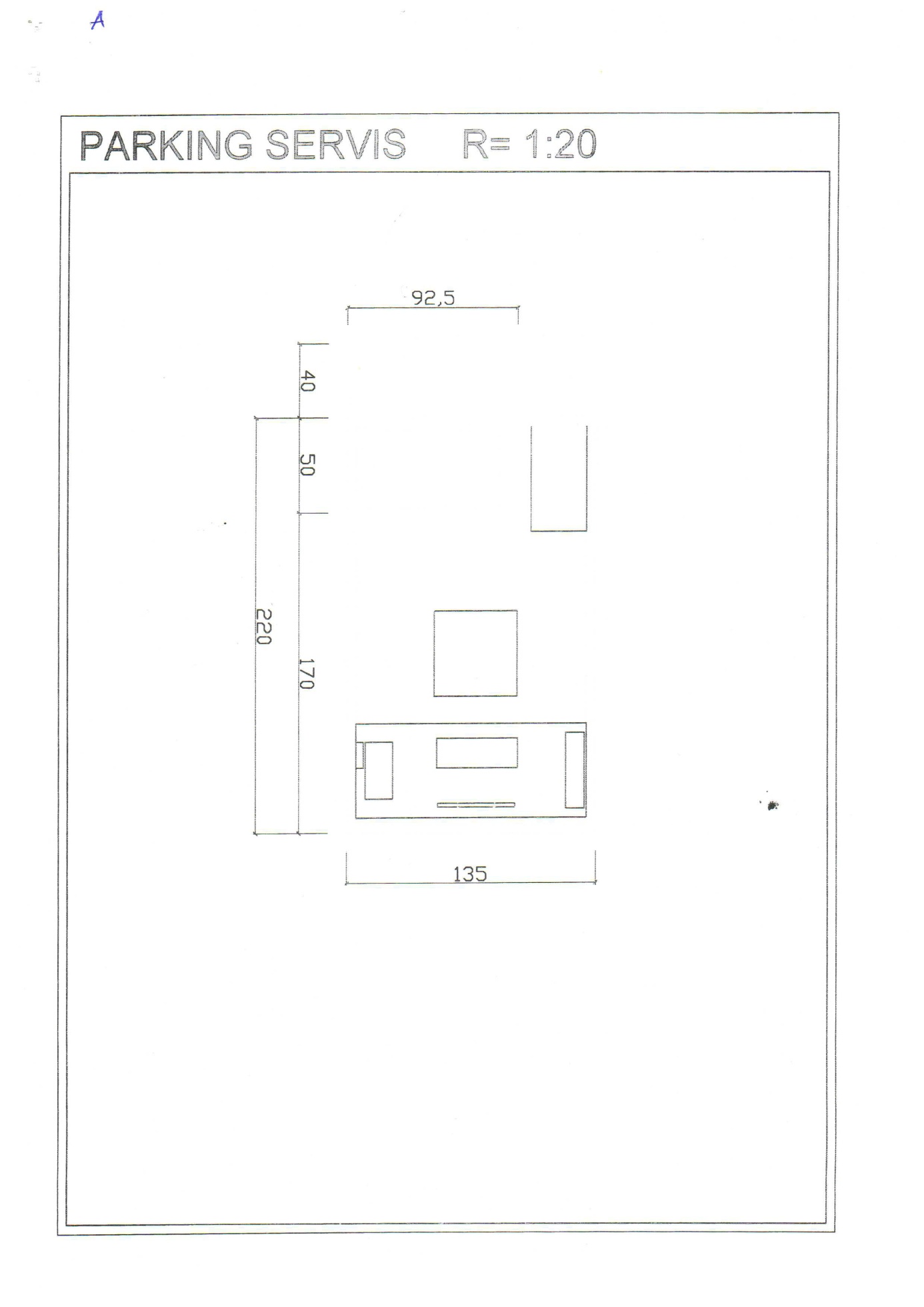 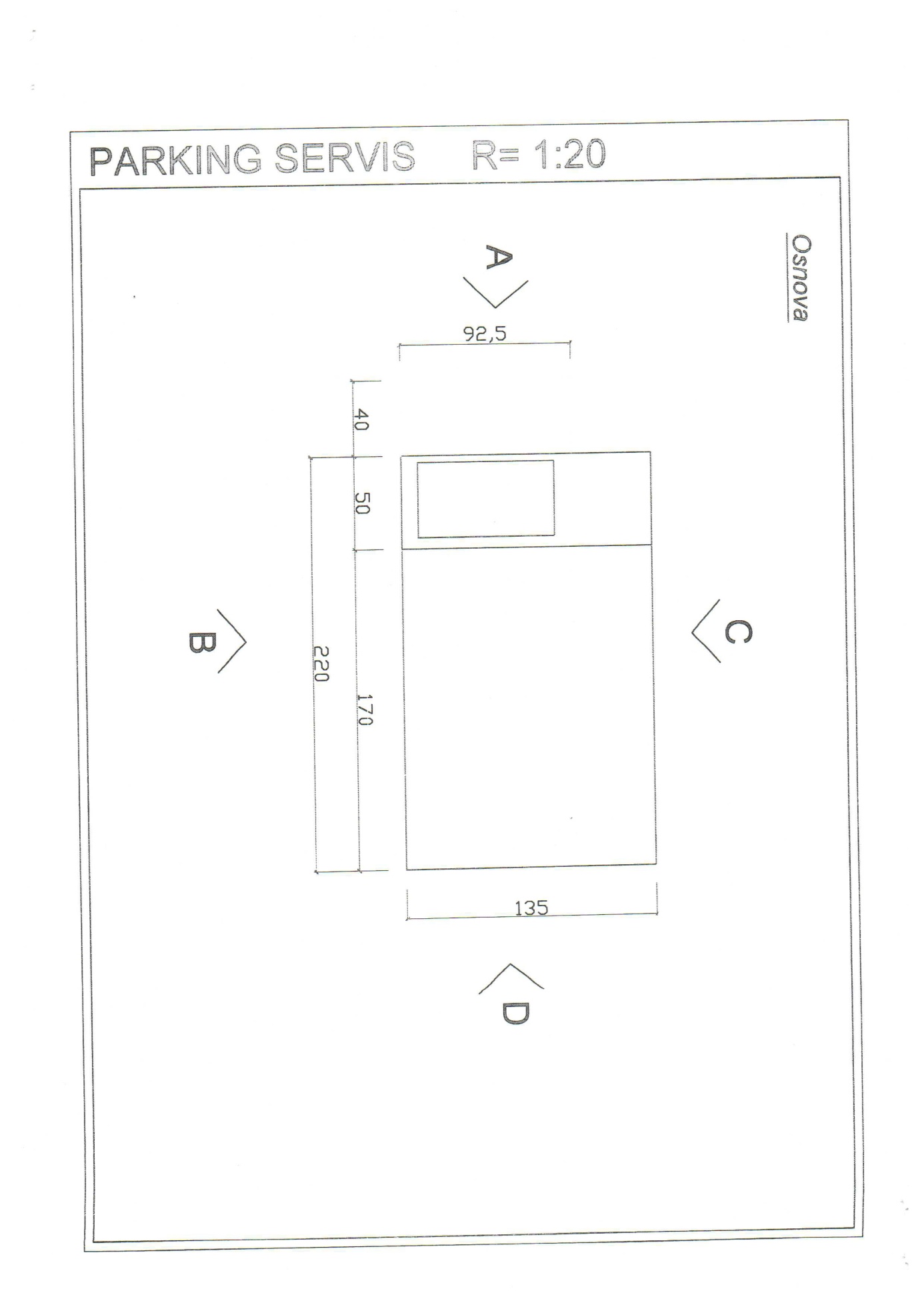 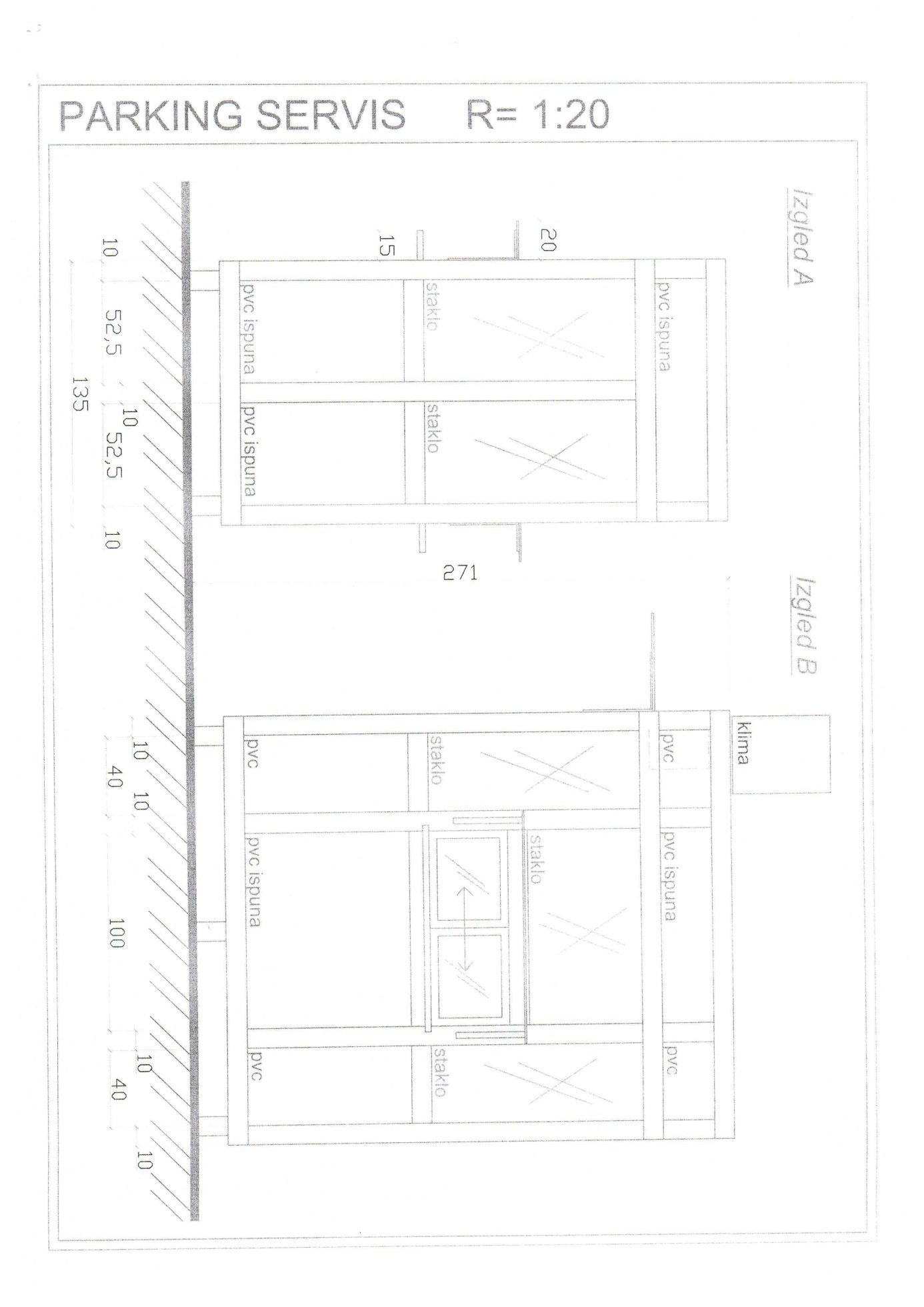 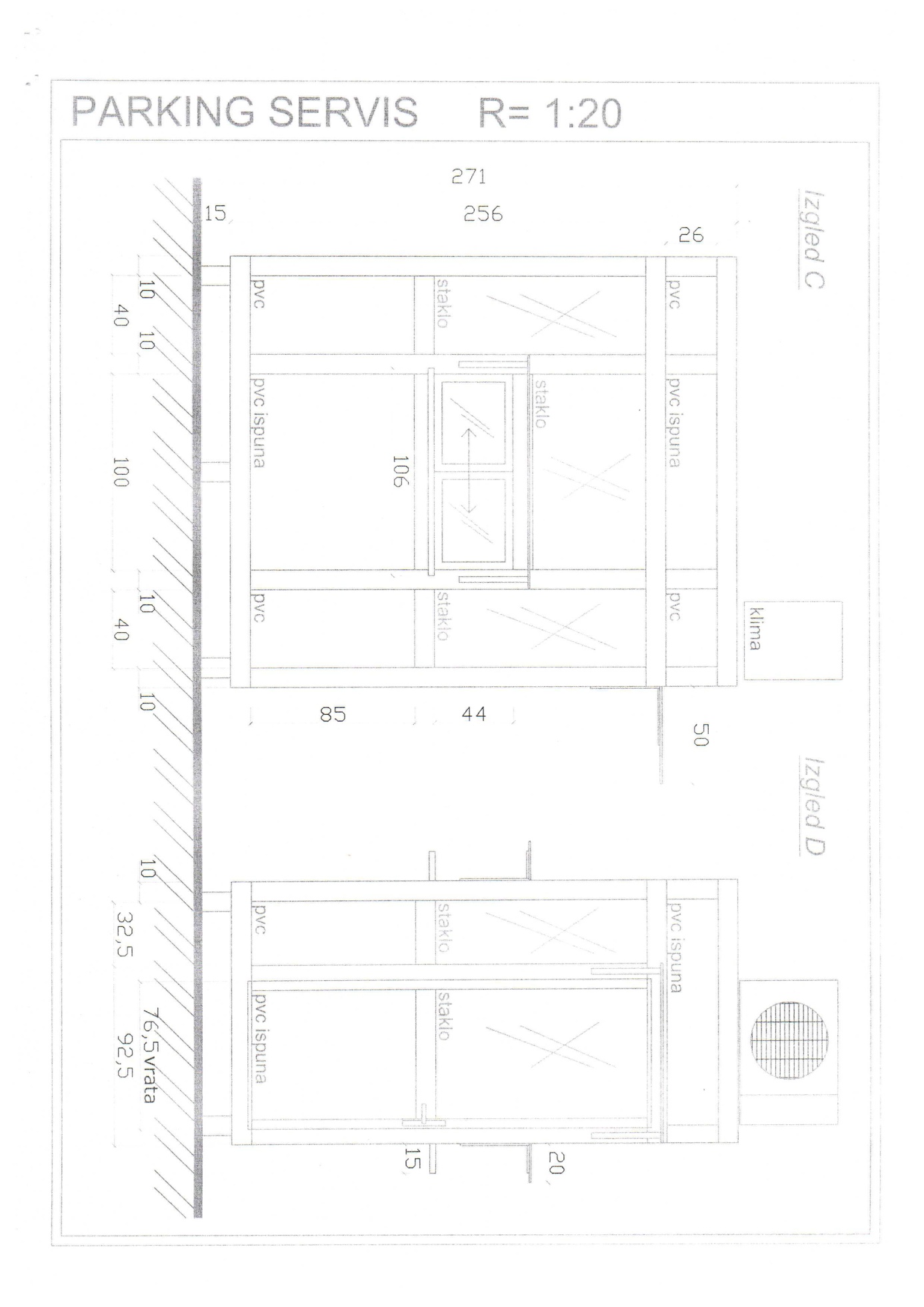 Naručilac: Doo”Parking Servis Budva”BudvaLice/azadavanjeinformacija:Natalija KenteraAdresa:Mediteranska bb Poštanskibroj:85310Sjedište:BudvaPIB:02382784Telefon:033402492Faks:033402496E-mailadresa:Parkingbudva@t-com.meInternetstranica:www.parkingservisbudva.comR.B.Opis predmeta nabavke, odnosno dijela predmeta nabavkeBitne karakteristike predmeta nabavke u pogledu kvaliteta, performansi i/ili dimenzijaJedinica mjereKoličina 1Naplatni objekat za parkirališteMaterijal izrade: - Postolje objekta: čelična konstrukcija sa drvenom ispunom- Zidovi objekta: aluminijumska konstrukcija u donjoj zoni ispunjena PVC panelima, u gornjoj zoni staklo (stop sol 4mm), dimenzije u priloženoj skici.  - Otvori: spoljašnje staklo stop sol 4 mm, unutrašnje staklo flat 4 mm.- Krov: krovni sendvič panel min 40 mm, sa zaštitom od plastificiranog lima  oborenim rubovima.        Boja: bijelaDimenzije: u osnovi 220 x 135 cm, visina 271 cm, visina nezastaklenog dela 85 cm.Otvori: vrata sa jedne uže strane objekta dimenzija 205 x 76,5 cm sa otvaranjem prema fiksnom delu. Sa obe šire strane objekta na visini od 85 cm klizni prozor (šiber) dimenzija 100 x 44 cm.Ostale karakteristike:Iznad vrata nalazi se nadstrešnica širine min. 50 cm. Iznad prozora nadstrešnica širine min.20 cm.Ispod prozora pult dimenzija 106 x 15 cm.Na krovu iznad vrata objekta mogućnost kačenja klima uredjaja.Objekat mora da ima priključni ormar za strujomer, jedno sijalično mesto, 5 utičnica u donjoj i 2 utičnice u gornjoj zoni objekta. Na levom unutrašnjem zidu u prednjem dolem delu tabla sa osiguračima sa PVC poklopcem od 8 mesta. kom3Ako je ponuđena cijena 0,00 EUR-a prilikom vrednovanja te cijene po kriterijumu ili podkriterijumu najniža ponuđena cijena uzima se da je ponuđena cijena 0,01 EUR.X upustvo ponuđačima za sačinjavanje i podnošenje  ponudePonuđač radi učešća u postupku javne nabavke sačinjava i podnosi ponudu u skladu sa ovom tenderskom dokumentacijom.Ponuđač je dužan da ponudu pripremi kao jedinstvenu cjelinu i da svaku prvu stranicu svakog lista i ukupan broj listova ponude označi rednim brojem ,osim garancije ponude ,kataloga fotografija ,publikacija i sl.Dokumenta koja sačinjava ponuđač, a koja čine sastavni dio ponude moraju biti svojeručno potpisana od strane ovlašćenog lica ponuđača ili lica koje on ovlasti.Ponuda mora biti povezana jednim jemstvenikom , tako da se ne mogu naknadno ubacivati, odstranjivati ili zamjenjivati pojedinačni listovi, a da se pri tome ne ošteti list ponude, .Ponuda i uzorci zahtijevani tenderskom dokumentacijom dostavljaju se u odgovarajućem  zatvorenom omotu (koverat ,paket i sl) na način da se prilikom otvaranja ponude može sa sigurnošću  utvrditi da se prvi put otvara.Na omotu ponude navodi se: ponuda ,broj tenderske dokumentacije (zahtjeva za dostavljanje ponude),nazivi sjedište naručioca , naziv,sjedište,odnosno ime i adresa ponuđača i tekst:” Ne otvaraj prije javnog otvaranja ponuda”. ,Način određivanja predmeta i procijenjene vrijednosti javne nabavke – određen je Planom javnih nabavki , broj stavke u planu 10Naziv i sjedište ponuđačaPIBBroj računa i naziv banke ponuđačaAdresaTelefonFaxE-mailLice/a ovlašćeno/a za potpisivanje  finansijskog dijela ponude i dokumenata u ponudi(Ime, prezime i funkcija)Lice/a ovlašćeno/a za potpisivanje  finansijskog dijela ponude i dokumenata u ponudi(Potpis)Ime i prezime osobe za davanje informacijaNaziv podugovarača /podizvođačaPIBOvlašćeno liceAdresaTelefonFaxE-mailProcenat ukupne vrijednosti javne nabavke koji će izvršiti podugovaraču /podizvođačuOpis dijela predmeta javne nabavake koji će izvršiti podugovaraču /podizvođačuIme i prezime osobe za davanje informacijaNaziv podnosioca zajedničke ponudeAdresaOvlašćeno lice za potpisivanje finansijskog dijela ponude, nacrta ugovora o javnoj nabavci i nacrta okvirnog sporazuma(Ime i prezime)Ovlašćeno lice za potpisivanje finansijskog dijela ponude, nacrta ugovora o javnoj nabavci i nacrta okvirnog sporazuma(Potpis)Imena i stručne kvalifikacije lica koja će biti odgovorna za izvršenje ugovoraImena i stručne kvalifikacije lica koja će biti odgovorna za izvršenje ugovoraImena i stručne kvalifikacije lica koja će biti odgovorna za izvršenje ugovoraImena i stručne kvalifikacije lica koja će biti odgovorna za izvršenje ugovora....Naziv nosioca zajedničke ponudePIBBroj računa i naziv banke ponuđačaAdresaOvlašćeno lice za potpisivanje dokumenata koji se odnose na nosioca zajedničke ponude(Ime, prezime i funkcija)Ovlašćeno lice za potpisivanje dokumenata koji se odnose na nosioca zajedničke ponude(Potpis)TelefonFaxE-mailIme i prezime osobe za davanje informacijaNaziv člana zajedničke ponudePIBBroj računa i naziv banke ponuđačaAdresaOvlašćeno lice za potpisivanje dokumenata koja se odnose na člana zajedničke ponude(Ime, prezime i funkcija)Ovlašćeno lice za potpisivanje dokumenata koja se odnose na člana zajedničke ponude(Potpis)TelefonFaxE-mailIme i prezime osobe za davanje informacijaNaziv podugovarača /podizvođačaPIBOvlašćeno liceAdresaTelefonFaxE-mailProcenat ukupne vrijednosti javne nabavke koji će izvršiti podugovaraču /podizvođačuOpis dijela predmeta javne nabavake koji će izvršiti podugovaraču /podizvođačuIme i prezime osobe za davanje informacijar.b.opis predmetabitne karakteristike ponuđenog predmeta nabavkejedinica mjerekoličinajedinična cijena bez pdv-aukupan iznos bez pdv-apdvukupan iznos sapdv-omukupan iznos sapdv-omukupan iznos sapdv-omukupan iznos sapdv-omukupan iznos sapdv-omukupan iznos sapdv-omukupan iznos sapdv-omukupan iznos sapdv-omukupan iznos sapdv-omukupan iznos sapdv-omukupan iznos sapdv-omukupan iznos sapdv-omukupan iznos sapdv-om12345Ukupno bez PDV-aUkupno bez PDV-aUkupno bez PDV-aUkupno bez PDV-aUkupno bez PDV-aPDVPDVPDVPDVPDVUkupan iznos sa PDV-om:Ukupan iznos sa PDV-om:Ukupan iznos sa PDV-om:Ukupan iznos sa PDV-om:Ukupan iznos sa PDV-om:brojkamabrojkamabrojkamabrojkamabrojkamaslovimaslovimaslovimaslovimaslovimaRok izvršenja ugovora jeMjesto izvršenja ugovora jeNačin i dinamika isporuke/izvršenjaGarantni rokGarancije kvalitetaNačin sprovođenja kontrole kvalitetaRok plaćanjaNačin plaćanjaPeriod važenja ponude....